УКРАЇНАПОЧАЇВСЬКА  МІСЬКА  РАДАВИКОНАВЧИЙ КОМІТЕТР І Ш Е Н Н Явід      січня  2018  року                                                          №  проектПро виділення одноразовоїгрошової      допомогигр. Процюку О.В.              Розглянувши заяву жителя  с. Затишшя вул. Зелена, 33 гр. Процюка Олександра Валерійовича , який  просить виділити одноразову грошову допомогу ,  взявши до уваги те,  що він має посвідчення учасника бойовий дій (серія УБД  № 038843  від 11 листопада 2015 р.) та  безпосередньо брав участь в антитерористичній операції, забезпеченні її проведення і захисті незалежності, суверенітету та територіальної цілісності України в районі проведення антитерористичної операції ,  виконавчий комітет міської ради                                                     В и р і ш и в:Виділити одноразову грошову допомогу гр. Процюку Олександру Валерійовичу в   розмірі 1000 (одна тисяча )  гривень.Фінансовому відділу міської ради перерахувати гр.  Процюку Олександру Валерійовичу одноразову грошову  допомогу .Лівар Н.М.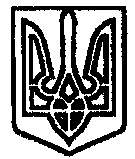 